E-1　(Project Code)TITLEAuthor(s)Performance Period: 2009-2010Associated bases/nation(s): Japan, China1. Layout and fonts   Left and right margins for the text are equally set at 20mm.  The text, in double columns put side by side with 6mm gap in between, must be single-spaced with single spacing between chapters.  Project Code must be placed within borders immediately below 25mm top margin.   The matters include the followings:Project Code in Geneva, 9pt, boldTitle in Geneva, 9pt, bold, centered(1 line spacing)Author(s), Project Promoter(s) in Geneva, 8pt, centered(1 line spacing)Performance Period in Geneva, 8pt, centeredAssociated bases/nation(s) in Geneva, 8pt, centered(2 lines spacing) andMain text (Education and Research Activities/Results) in Geneva, 8pt, within 59 lines per a column (line spacing is 12.3pt)2. Headings   Main heading and Sub-headings for sections, in 8pt, bold face fonts.  Leave single spacing of line before every main heading.3. Figures and Tables   Figures or tables should occupy the whole width of a column, as shown in the following figure in this example, or the whole width over two columns.   Do not use too small characters in figures and tables.  At least, the letters should be larger than 7pt.  Captions in Geneva, 8pt, should be centered.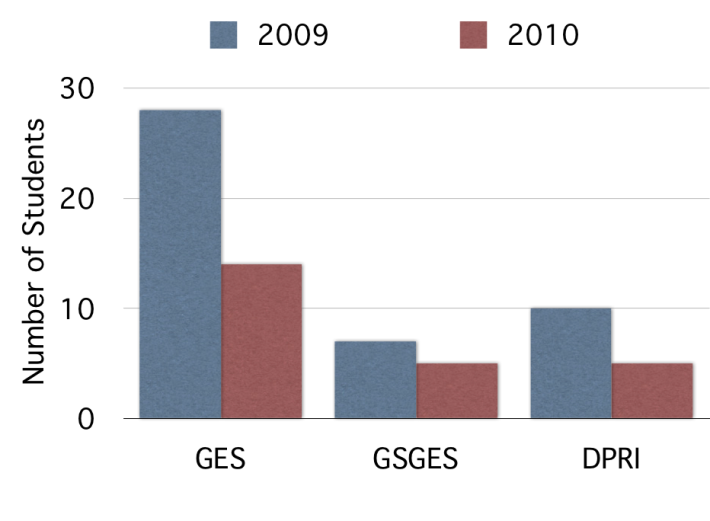 Figure 1 Number of Students on HSE Education ProgramAchievementsYuzuru Matsuoka: A Level of Dangerous Climate Change and Climate Stabilization Target for Developing Long-term Policies, Environmental Research, No.138, pp.6-17, 2005.E-1（プロジェクトコード）タイトル著者実施期間：2009 – 2010教育研究関連拠点：日本，中国（深圳）1．レイアウトとフォント　上辺25mm，下辺15mm，左右ともに20mmに設定してください。次の順に構成要素を記述してください。2段組で，左右のマージンは20mmずつ，段と段との間のスペースは約6mmとします。左の段には英語で，右の段には日本語で記述してください。つまり，左右の段ともに，最初の行はプロジェクトコードとなります。プロジェクトコード：Geneva 9ptタイトル：ゴシック体，10pt，センタリング1行空ける著者（プロジェクト推進者）：ゴシック体，9pt，センタリング1行空ける実施期間：ゴシック体，9pt，センタリング教育研究関連拠点：ゴシック体，9pt，センタリング2行空ける本文：ゴシック体，9pt　47行（行間16pt）実施期間は年度（西暦）で記述して下さい。教育研究関連拠点は，本プロジェクトの実施，または対象となる拠点もしくは国をリストして下さい。本文には，教育研究活動とその成果の概要を記述して下さい。かならずしも見出しをつける必要はありません。句読点は「，」「。」で統一して下さい。2．見出し　見出しはゴシック体とし，ゴシック体9ptボールドとします。章レベルの見出しの上には1行スペースを空けてください。3．図表　図表の横幅は，「2段ぶち抜き」あるいは「1段の幅いっぱい」のいずれかとします．図表の幅を1段幅以下にして図表の横に本文テキストを配置することはやめて下さい。　図表中の文字や数式の大きさが小さくなり過ぎないように注意して下さい。図表中の文字は英語で記述してください。図表中の文字や数式の大きさが小さくなり過ぎないように注意して下さい。図表中の文字は英語で記述してください。図表中の文字や数式の大きさが小さくなり過ぎないように注意して下さい。図表中の文字は英語で記述してください。研究業績松岡譲：危険な気候変化のレベルと気候変動政策の長期目標，環境研究，No.138，pp.6-17，2005．